 Приложение № 1 Приложение № 1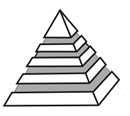 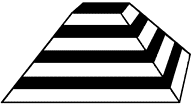 АО "Горевский горно-обогатительный комбинат"Заявка №59 Заявка №59 Заявка №59 Заявка №59 Заявка №59 Заявка №59 № п/пНаименование продукции/ номер по каталогуНаименование продукции/ номер по каталогуНаименование продукции/ номер по каталогуЕд. изм.Кол-воМесто поставки, получатель1Пакля смоляная ленточная пропитанная 50кг Пакля смоляная ленточная пропитанная 50кг Пакля смоляная ленточная пропитанная 50кг кг2,000Поставка продукции осуществляется До склада Поставщика в г.Красноярск, ул Пограничников 44 стр.32Стеклопакет 1520х390х40мм ГОСТ 24866-2014 Стеклопакет 1520х390х40мм ГОСТ 24866-2014 Стеклопакет 1520х390х40мм ГОСТ 24866-2014 шт2,000Поставка продукции осуществляется До склада Поставщика в г.Красноярск, ул Пограничников 44 стр.33Ручка дверная GUARDIN ALFA 28 хром Ручка дверная GUARDIN ALFA 28 хром Ручка дверная GUARDIN ALFA 28 хром шт10,000Поставка продукции осуществляется До склада Поставщика в г.Красноярск, ул Пограничников 44 стр.34Швабра материал насадки: микрофибра, комплект: Да, отжим: ДаШвабра материал насадки: микрофибра, комплект: Да, отжим: ДаШвабра материал насадки: микрофибра, комплект: Да, отжим: Дашт3,000